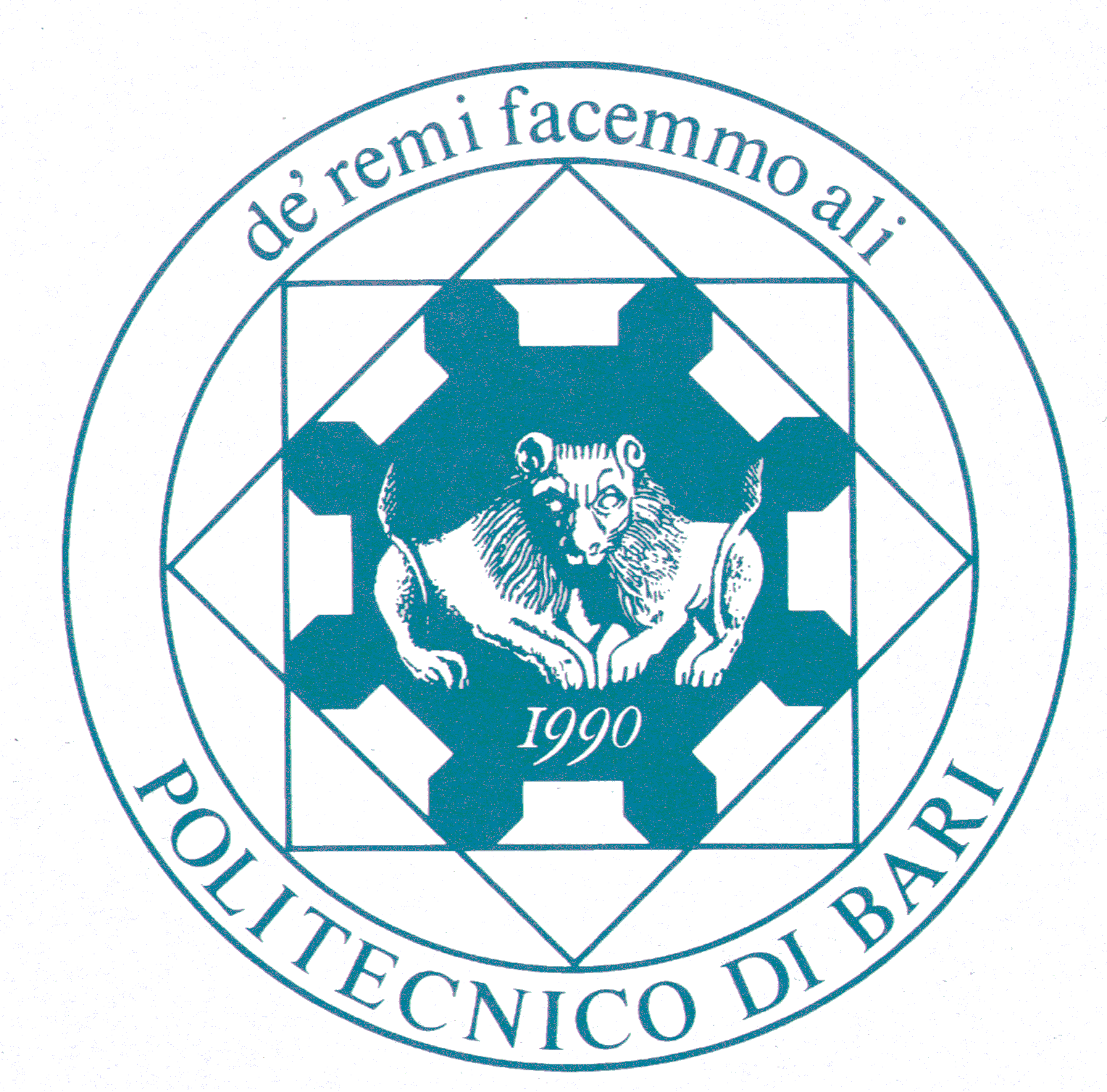 POLITECNICO DI BARIALLEGATO EDICHIARAZIONI DEL PROGETTISTA(da compilare a cura di ciascun progettista incaricato)Il sottoscritto _____________________________________________________________________nato a _____________________________________________________ (____), il ___/___/______residente nel Comune di _______________________________________________________ (___)alla Via/Piazza _________________________________________________________, n. ________codice fiscale _____________________________________________________________________tel. ________/_______________________________, Cell. ________/________________________e-mail ___________________________________________________________________________titolo di studio _____________________________________________________________________conseguito il ___/___/______ presso ___________________________________________________iscritto all’Albo/all’Ordine degli ______________________________________________________della provincia di __________________________________________________________________con il n. _______________________________________________ data iscrizione ___/___/______,iscrizione Cassa Previdenziale n. _____________________________________________________,consapevole delle responsabilità penali, ai sensi dell’art. 76, D.P.R. n. 445/2000, in caso di dichiarazione mendace o di esibizione di atti falsi o contenenti dati non rispondenti a verità,dichiaradi assumere, nell’ambito della procedura ristretta di gara indicata in oggetto, la qualità di progettista in quanto (barrare la casella di interessa): a) professionista componente dello staff tecnico interno di progettazione della seguente Impresa concorrente ______________________________________________________________ b) progettista indicato dalla seguente Impresa concorrente ________________________________________________________________________________ c) progettista associato facente parte del R.T.I. costituito o costituendo tra le seguenti Imprese concorrenti ______________________________________________________________e dichiara inoltreAttenzione: la seguente sezione va compilata solo da parte dei professionisti indicati o associati di cui alle precedenti lettere b) e c)di assumere, nell’ambito della procedura ristretta di gara indicata in oggetto, la qualità di progettista indicato o associato ai sensi dell’art. 53, co. 3, D.Lgs. 163/2006, in qualità di (barrare e compilare la casella che interessa) libero professionista individuale libero professionista facente parte del seguente Studio associato _______________________________________________________________________________________________________con sede nel Comune di _______________________________________________________ (___)alla Via/Piazza ________________________________________________________, n. ________c.f. ___________________________________ P.IVA ___________________________________,ruolo ricoperto nello Studio __________________________________________________________ professionista facente parte della seguente Società di professionisti ________________________________________________________________________________con sede nel Comune di _______________________________________________________ (___)alla Via/Piazza ________________________________________________________, n. ________c.f. ___________________________________ P.IVA ___________________________________,ruolo ricoperto nello Studio _________________________________________________________ professionista facente parte della seguente Società di ingegneria ________________________________________________________________________________con sede nel Comune di _______________________________________________________ (___)alla Via/Piazza _________________________________________________________, n. c.f. ___________________________________ P.IVA ___________________________________,ruolo ricoperto nello Studio _________________________________________________________ professionista facente parte del seguente Raggruppamento temporaneo di professionisti (R.T.P.) ex art. 90, co. 1, lett. g), D.Lgs. n. 163/2006, costituito o costituendo tra i seguenti soggetti: Mandatario _________________________________________________________________con sede nel Comune di _____________________________________________________ (___)alla Via/Piazza ______________________________________________________, n. ________c.f. ___________________________________ P.IVA _________________________________Mandante ___________________________________________________________________con sede nel Comune di _____________________________________________________ (___)alla Via/Piazza ______________________________________________________, n. ________c.f. __________________________________ P.IVA __________________________________Mandante ___________________________________________________________________con sede nel Comune di _____________________________________________________ (___)alla Via/Piazza ______________________________________________________, n. ________c.f. __________________________________ P.IVA __________________________________ professionista facente parte del consorzio stabile di società di professionisti e di società di ingegneria, anche in forma mista, ex art. 90, co. 1, lett. h), D.Lgs. n. 163/2006 ________________________________________________________________________________con sede nel Comune di ______________________________________________________ (____)alla Via/Piazza ________________________________________________________, n. ________c.f. ___________________________________ P.IVA ___________________________________,ruolo ricoperto nel consorzio ________________________________________________________ prestatore di servizi di ingegneria e architettura, di cui alla categoria 12 dell’All. IIA, D.Lgs. n. 163/2006, stabilito in altro Stato membro dell’Unione Europea __________________________________________________________________________________________________nazionalità _______________________________________________________________________con sede in ______________________________________________________________________alla Via/Piazza ________________________________________________________, n. ________ruolo ricoperto ___________________________________________________________________Attenzione: la seguente sezione va compilata solo da parte dei professionisti facenti parte di società di professionisti, società di ingegneria, consorzi stabili (barrare la casella di interesse) che la Società o il Consorzio ______________________________________________________forma giuridica ___________________________________________________________________è iscritta/o nel Registro delle Imprese della CCIAA di ____________________________________per la seguente attività _____________________________________________________________________________________________________________________________________________________________________________________________________________________________iscrizione n. ____________________________________________ data iscrizione ___/___/______ (nel caso di prestatore di servizi stabilito in altro Stato membro dell’Unione Europea) che la Società o il Consorzio ______________________________________________________________forma giuridica ___________________________________________________________________è iscritta/o nel seguente altro Registro ufficiale __________________________________________iscrizione n. ____________________________________________ data iscrizione ___/___/______ (solo in caso di società di ingegneria) che la propria società di ingegneria possiede i requisiti di cui all’art. 254, D.P.R. n. 207/2010; (solo in caso di società di professionisti) che la propria società di professionisti possiede i requisiti di cui all’art. 255, D.P.R. n. 207/2010; (solo in caso di consorzio) che il proprio consorzio possiede i requisiti di cui all’art. 256, D.P.R. n. 207/2010 e che, ai sensi dell’art. 36, co. 5, D.Lgs. n. 163/2006, il proprio consorzio stabile indica la/le seguenti società consorziate per l’esecuzione delle prestazioni di progettazione oggetto della gara:Società _____________________________________________________________________con sede nel Comune di ______________________________________________________ (___)alla Via/Piazza ______________________________________________________, n. ________c.f. __________________________________ P.IVA __________________________________tel. ______/_______________________ E-mail ______________________________________Società _____________________________________________________________________con sede nel Comune di ______________________________________________________ (___)alla Via/Piazza ______________________________________________________, n. ________c.f. __________________________________ P.IVA __________________________________tel. ______/_______________________ E-mail ______________________________________dichiara infineAttenzione: la seguente sezione va compilata da parte di ogni progettista, compresi quelli facenti parte dello staff tecnico interno del concorrente (barrare la casella di interesse) di non trovarsi in alcuna delle cause di esclusione di cui all’art. 253, co. 1 e 2, D.P.R. n. 207/2010; che nei propri confronti non sono stati assunti provvedimenti ex art. 14, D.Lgs. n. 81/2008; che non sussistono incompatibilità per aver assunto, ai sensi dell’art. 90, co. 8, D.Lgs. n. 163/2006, incarichi di progettazione in relazione all’intervento oggetto della presente procedura di gara; di accettare, senza condizione o riserva alcuna, tutte le norme e le disposizioni contenute nel Bando di Gara, nonché nella documentazione di gara tutta; che, nell’ambito della procedura in parola, svolgerà l’attività di progettazione/compiti indicati di seguito: _________________________________________________________________________________________________________________________________________________________________________________________________________________________________________________________________________________________________________________________ di essere in possesso di tutti o parte dei requisiti richiesti dal bando, ai sensi dell’art. 263, co. 1, D.P.R. n. 207/2010,  ed in particolare:a - in riferimento al requisito speciale di progettazione di cui all’art. 5 punto 7.1.1 lett. a) del Disciplinare di Gara (fatturato globale per servizi di cui all’art. 252 del D.P.R. 207/2010, espletati nel quinquennio precedente la pubblicazione del Bando, sia pari ad almeno tre volte quello previsto quale onere per la progettazione esecutiva indicato nell’art. 3, co, 2, lett. a), del Disciplinare)  DICHIARA che il fatturato globale per servizi di cui all’art 252 del D.P.R. 207/2010 espletati nel quinquennio_____________________   è di importo pari a € 	come risulta dalla tabella sottostante:b- in riferimento al requisito speciale di progettazione di cui all’art. 5 punto 7.1.1 lett. b) del Disciplinare di Gara (espletamento nel decennio precedente la pubblicazione del Bando, di servizi di cui all’art. 252 del D.P.R. n. 207/2010, relativi a lavori appartenenti a ognuna delle classi e categorie dei lavori (individuate in base alle elencazioni di cui alle vigenti tariffe professionali), come indicati nella seguente Tabella A, per un importo globale per ogni classe e categoria pari ad almeno due volte l’importo stimato dei lavori cui si riferisce la prestazione, calcolato con riguardo a ognuna delle classi e categorie), DICHIARA di aver svolto negli ultimi dieci anni servizi relativi a lavori appartenenti a ognuna delle classi e categorie dei lavori cui si riferiscono i servizi da affidare nella presente procedura, per un importo globale per ogni classe e categoria, come indicati nella seguente tabella:TAB. Ae che i requisiti sopra indicati sono stati conseguiti attraverso i servizi di progettazione definitiva e/o esecutiva, conformemente al secondo comma dell’art. 263, D.P.R. n. 207/2010, e indicati di seguito:- descrizione del servizio (indicare tipologia progettazione, classe e categoria di lavori) ________________________________________________________________________________________________________________________________________________________________________committente _____________________________________________________________________data affidamento servizio ___/___/______ importo lavori progettati € ________________________- descrizione del servizio (indicare tipologia progettazione, classe e categoria di lavori) _________________________________________________________________________________________________________________________________________________________________________committente _____________________________________________________________________data affidamento servizio ___/___/______ importo lavori progettati € ________________________- descrizione del servizio (indicare tipologia progettazione, classe e categoria di lavori) _________________________________________________________________________________________________________________________________________________________________________committente _____________________________________________________________________data affidamento servizio ___/___/______ importo lavori progettati € ________________________- descrizione del servizio (indicare tipologia progettazione, classe e categoria di lavori) _________________________________________________________________________________________________________________________________________________________________________committente _____________________________________________________________________data affidamento servizio ___/___/______ importo lavori progettati € ________________________c - in riferimento al requisito speciale richiesto dall’art. 5 punto 7.1.1 lett. c) del Disciplinare di Gara (nel decennio precedente la pubblicazione del Bando, aver svolto di almeno due servizi di cui all’art. 252 del D.P.R. n. 207/2010, relativi a lavori appartenenti a ognuna delle classi e categorie cui si riferiscono i servizi da affidare (individuate in base alle elencazioni di cui alle vigenti tariffe professionali), quali indicati nella precedente Tabella A, per un importo totale non inferiore a un valore di 0,40 volte l’importo stimato dei lavori cui si riferisce la prestazione, calcolato con riguardo a ognuna delle classi e categorie e riferiti a tipologie di lavori analoghi per dimensione e per caratteristiche tecniche a quelli oggetto dell’affidamento), DICHIARA di aver svolto negli ultimi dieci anni (almeno due) servizi relativi a lavori appartenenti a ognuna delle classi e categorie dei lavori cui si riferiscono i servizi da affidare nella presente procedura, per un importo globale per ogni classe e categoria, come indicati nella seguente tabella:d - in riferimento al requisito speciale richiesto dall’art. 5 punto 7.1.1 lett. d) del Disciplinare di Gara (aver utilizzato nel triennio precedente la pubblicazione del Bando, un numero medio annuo di personale tecnico di cui all’art. 263, co. 1, lett. d) del D.P.R. n. 207/10, non inferiore a 12 unità, pari al doppio del numero di unità stimate per lo svolgimento dell’incarico ) DICHIARA di aver utilizzato nel triennio 20__/20__/20__un numero medio annuo di personale tecnico pari a n. _ unità.                                                      D I C H I A R A In qualità di capogruppo, la presenza all’interno del raggruppamento,  di un professionista laureato, in qualità di progettista,  abilitato da meno di 5 anni all’esercizio della professione secondo la normativa vigente (art. 253 comma 5 del DPR 207/2010) e precisamente (indicare nominativo e, se non associato, rapporto con lo Studio/Società (art. 253, comma 5, lett. b).abilitato in dataLo scrivente acconsente ai sensi del D.Lgs. 196/2003 al trattamento dei propri dati, anche personali, per le esclusive esigenze concorsuali e per la stipula di eventuale contratto.Allego Curriculum Vitae congiuntamente alla fotocopia non autenticata del documento di identità.Data ……………..                                                    Timbro e firma del sottoscrittore_______________________________________________N.B. IL PRESENTE MODULO DEVE ESSERE SIGLATO DAL LEGALE RAPPRESENTANTE SU TUTTE LE PAGINE COMPILATE IN CASO DI R.T.I. LE DICHIARAZIONI DEVONO ESSERE PRODOTTE DA CIASCUN RAPPRESENTANTE LEGALE DI TUTTE LE SOCIETA’ CHE INTENDONO ASSOCIARSI ESERCIZIO FINANZIARIOFATTURATOAnno 20_Anno 20_Anno 20Anno 20Anno 20_Totale CLASSE E CATEGORIALAVORAZIONIIMPORTO LAVORI%IMPORTO LAVORIimporto lavori (requisito posseduto pari ad almeno due volte importo lavori per classe e categoria) I d Architettonico € 2.221.112,91 35% III b Impianti meccanici € 1.187.359,95 18% III c Elettrico € 1.211.333,58 19% I g Strutture € 1.788.294,06 28% Prestazione effettuata(Breve descrizione)AnnoCommittenteSoggetto che hasvolto il servizioClasse e Categoria ImportoI d I dIII bIII bIII cIII cI gI g